Judul Artikel Bookman Old Style Font 14, Bold, Rata Tengah, Spasi 1, Tidak Lebih Dari 15 Kata*Nama Penulis 1,2,3,4,5 Afiliasi. Kota. Negara 1,2,3,4,5Email1,2,3,4,5(Nama Penulis, Afiliasi, Email: Bookman Old Style Font 10, Rata Tengah, Spasi 1)*sebagai penunjuk koresposi selain penulis pertama.AbstractAbstract contains a brief description of the problem, research objectives, methods used, and research results. Abstract must be written in Indonesian and English, written in a maximum of 250 words, must be clear and descriptive. Abstract format is typed with Times New Roman font, font size 10, spacing 1, spacing before and after 0 pt single. Key words need to be written to describe the problem domain under study as well as the main terms in the research. Key words can be single words or combinations of words.Keywords: Minimum 3 words, separated by (;) and ending with (.)AbstrakAbstrak memuat uraian singkat mengenai masalah, tujuan penelitian, metode yang digunakan, serta hasil penelitian. Abstrak harus ditulis dalam bahasa Indonesia dan Bahasa Inggris, ditulis maksimal 250 kata, harus jelas dan deskriptif. Format abstrak diketik dengan font Times New Roman, ukuran font 10, spasi 1, spacing before and after 0 pt single. Kata kunci perlu dituliskan untuk menggambarkan ranah masalah yang diteliti serta istilah-istilah pokok dalam penelitian. Kata-kata kunci dapat berupa kata tunggal atau gabungan kata.Kata kunci: Minimal 3 kata, dipisah dengan (;) dan diakhiri dengan tanda baca (.)PENDAHULUANTulisan ini menggambarkan permasalahan yang terjadi dan dapat dibuktikan secara ilmiah atau dapat diselidiki dengan pendekatan metodologis, hermeneutik, eksegesis. Atau Menguraikan apa yang menjadi latar belakang umum kajian, kajian terhadap penelitian sebelumnya untuk menunjukkan kebaruan, pernyataan tesis, dan tujuan penulisan. Panjangnya pendahuluan tidak lebih dari 10% dari keseluruhan tulisan (font 12, Times New Roman).Dalam pendahuluan ini tercemin tesis yang akan dijelaskan atau diteliti untuk menjawab persoalan dan isu-isu seputar ilmu teologi yang dapat dijelaskan secara argumnentatif dan analisis data secara kuantitatif, kualitatif dan pendekatan yang lain yang dapat terukur. Font Times New Roman, ukuran font 12, spasi 1, spacing before and after 0 pt single.METODE PENELTIANMetode kajian/penelitian untuk mengukurnya (apabila bersifat analisis) dan apabila bersifat argumentatif harus didukung dengan pandangan ahli atau sumber primer untuk mendukung argumen penulis. Metode harus sistematis, valid, dan ada rujukan referensinya yang tepat. Font Times New Roman, ukuran font 12, spasi 1, spacing before and after 0 pt single Cukup satu paragraf.HASIL DAN PEMBAHASAN (font 12, Times New Roman)Pembahasan dan Hasil adalah pembuktian dari pernyataan tesis yang dimuat dalam pendahuluan, dapat terdiri dari bab dan disertai dengan sub bab, topik, dan sub topik (ditulis tanpa penomoran). Penulis dapat menambahkan tabel maupun grafik untuk membantu penjelasan. Setiap tabel atau grafik harus diberi nomor dan judul tabel. Seperti contoh berikut:Tabel 1. Contoh TabelGambar atau grafik dapat ditampilkan seperti berikut:Grafik 1. Contoh Grafik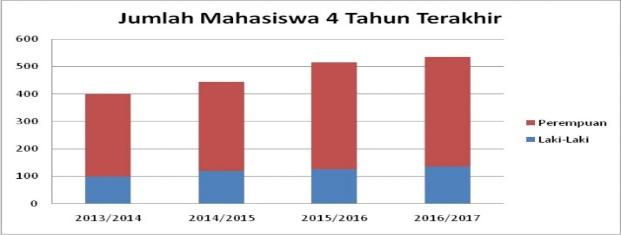 Sub bab (italic, font 12, Times New Roman)Isi dari sub bab dapat terdiri dari topik dan sub topik. Bisa lebih dari beberapa sub bab (font 12, Times New Roman).Topik (Italic, font 12)Isi dari topik terdiri dari sub topik dan sub-sub topik (font 12, Times New Roman). Tanpa jarak dari sub atas.SIMPULAN (CONCLUSION)Kesimpulan adalah hasil penelitian dan argumentasi penulis untuk menjawab permasalahan sebagai tujuan penulis. Font Times New Roman, spasi 1, spacing before and after 0 pt single.Simpulan (font 12, Times New Roman)Isi kesimpulan merupakan jawaban dari tujuan penelitian. Tidak berupa point, tetapi dalam bentuk paragraf (cukup satu paragraf). Dalam kesimpulan tidak ada kutipan (footnote). Bagian kesimpulan dituliskan dengan panjang tidak lebih dari 10% dari keseluruhan tulisan. RUJUKANPenulisan Daftar Pustaka menggunakan aplikasi manajemen referensi Mendeley. Format penulisan yang digunakan adalah Turabian Style 8th Edition (full note). Buku-buku dan jurnal diwajibkan sepuluh tahun terakhir sekurang-kurangnya sepuluh referensi. Jumlah halaman (minimal 7 dan maksimal 20 halaman). Font Times New Roman, ukuran font 12, spasi 1, spacing before and after 0 pt single. Sumber rujukan minimal 75% artikel jurnal dan 25% buku yang terbit 10 tahun terakhir. Sumber rujukan minimal 15 rujukan (jurnal dan buku). Tidak diperkenankan menggunakan sumber-sumber dari Wikipedia, atau nama web.wordpress.com (yang serupa), nama web.blogspot.com (yang serupa). Daftar pustaka hanya berisi sumber-sumber yang dirujuk dengan sistem foot-note dengan style Turabian 8th edition (full note). Sumber yang dirujuk harus tercantum dalam daftar pustaka dengan menggunakan aplikasi Mendeley  (size font 12).KUTIPANUntuk pengutipan ditulis mengikuti Turabian Style 8th Edition (full note). Font Times New Roman, ukuran font 10, spasi 1, spacing before and after 0 pt single.Standar Penulisan KutipanPenulisan kutipan lebih dari 4 baris wajib diketik dengan 1 spasi tunggal dan ditulis di baris baru dengan ukuran font 12, 1 cm tab dari kiri menjorok ke dalam. Kutipan kurang dari 4 baris dituliskan sebagai sambungan dari kalimat sebelumnya.Standar Penulisan Catatan KakiPenulisan catatan kaki mengikuti standar Style Turabian 8th edition (full note). Adapun contoh penulisan sebagai berikut: Buku, Jurnal, dll.Standar penulisan daftar pustakaPenulisan daftar pustaka mengikuti style Turabian 8th edition (full note), contohnya sebagai berikut:Panjaitan, Firman, and Kalis Stevanus. “Ekualitas Antara Laki-Laki Dan Perempuan: Upaya Mereduksi Kekerasan Secara Domestik.” Thronos: Jurnal Teologi Kristen 1, no. 2 (2020): 58–72.Setiawan, David Eko. Injil, Manusia, Dan Peradabannya. Edited by Shofiyun Nahidloh. Yogjakarta: CV. Karya Bakti Makmur Indonesia, 2021.Diterima: Direvisi: Disetujui: NoNamaKeterangan